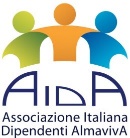 Alt Academy Produzionicon il sostegno di MIC e Roma Capitale presenta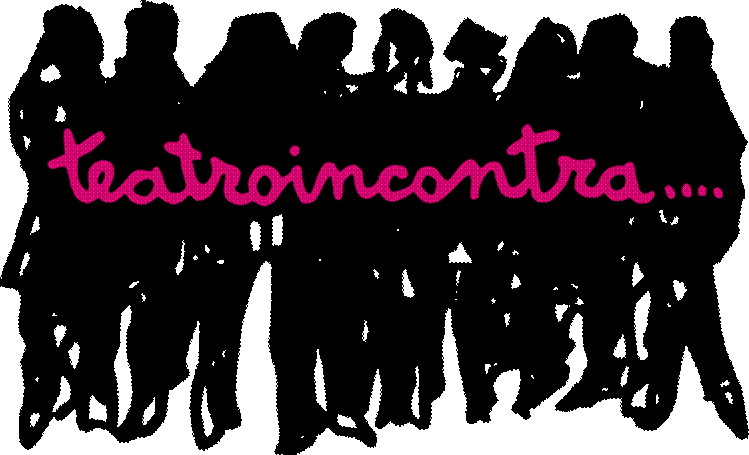 direzione artistica Pino Strabiolitutti gli spettacoli sono ad ingresso gratuito con prenotazione obbligatoriaIl progetto è realizzato con il sostegno del Ministero della Cultura – Direzione generale Spettacolo ed è vincitore dell’Avviso Pubblico “Lo spettacolo dal vivo fuori dal Centro -Anno 2022” promosso da Roma Capitale – Dipartimento Attività Culturali programma di Teatroincontra…13 dicembre 2022 – ore 21Dall’inferno all’infinitocon Monica GuerritoreTeatro degli Audaci – via Giuseppe De Santis 29BREVE DESCRIZIONE DELL'EVENTOLa potente forza creativa dell’Immaginazione delle pagine di Hillmann e Citati accompagnano e forse spiegano (in parte) la discesa nel nero, nell’intima natura umana, che Dante mette in versi nei canti iniziali dell’Inferno (Divina Commedia); la sua ricerca e il suo incontro con le parti del Sé. Nelle bellissime parole di Wagner, la forza della musica (che accompagna tutta la performance) diventa motore emotivo e precede, accompagna e amplifica il tormento delle passioni amorose (Paolo e Francesca), di abbandono (La Tentazione della Valduga), di ferocia come nel canto del conte Ugolino. Di abissi naturali che portano in scena anche figure materne e paterne: Pasolini, Morante. Tutto rende la ricerca e il racconto interiore e poetico di Maestri lontani tra loro per epoca, un’unica grande anima che racconta le infinite vie della testimonianza del Sé.. Le parole di Umberto Eco e del grande psicanalista Galimberti accompagnano, noi uomini di oggi, nella comprensione del nostro Inferno interiore e dell’Infinito intuìto…Tutto percepito e a noi consegnato da un’unica fonte, l’Intuizione artistica, di uomini e donne che hanno “cercato se stessi”(C.Pavese).19 dicembre 2022 – ore 16Chi si scandalizza è sempre banaletesto e regia di Michele Cosentinicon Luca Ferrini, Alberto Melone, Riccardo PierettiTeatro degli Audaci – via Giuseppe De Santis 29BREVE DESCRIZIONE DELL'EVENTOLa drammaturgia, scritta da Michele Cosentini, volutamente ignorerà tutti quegli aspetti più comuni che hanno portato alla banalizzazione ed alla creazione di uno stereotipo pasoliniano per concentrarsi invece su quel Pasolini interventista dal punto di vista civile e politico, quel Pasolini “politicamente scorretto” , scomodo, provocatorio, urticante, le cui polemiche furono a volte non condivise, altre trascese e male interpretate, altre ancora strumentalizzate. Il testo è stato costruito cucendo insieme pezzi di interviste, interventi sulla stampa dell’epoca, alcune raccolte tratte da “Scritti corsari” e “Lettere luterane”, alcuni attacchi che autorevoli giornalisti e politici dell’epoca rivolsero a o contro Pasolini, ed altri brani. La drammaturgia è volutamente così attuale da rendere difficile credere che sia basata su pensieri nati in un’epoca ormai morta e sepolta.19 dicembre 2022 – ore 21Perché non canti più!a cura di Pino Strabiolicon Syria e Massimo GerminiTeatro degli Audaci – via Giuseppe De Santis 29BREVE DESCRIZIONE DELL'EVENTO
Un concerto spettacolo dedicato alla figura di una delle protagoniste indiscusse dell’ultimo secolo, la grande cantante Gabriella Ferri, originaria del quartiere Testaccio e che calcò i palcoscenici teatrali. Ideato da Pino Strabioli ed interpretato sul palcoscenico da Syria, con la supervisione di Seva, il figlio di Gabriella. “Da una valigia rossa è nato un libro-album dove ho raccolto scritti, disegni, appunti, scarabocchi, lettere e pensieri di Gabriella.  Sarà un cantare recitando o un recitar cantando. Un concerto, un racconto.”20 dicembre 2022 – ore 21La vacanzadi Giovanni Anversa – a cura di Pino Strabiolicon Pino Strabioli, Orsetta De Rossi, Sabrina Knaflitz e Marcello FioriniTeatro 7 Off – via Monte Senario 81 ABREVE DESCRIZIONE DELL'EVENTO“La vacanza” è uno spazio imprevisto dove tre anime alla deriva si raccontano e si mettono a nudo.
L’ incontro avviene in un cimitero dove due donne e un uomo vanno a trovare i loro “angeli”: i figli per le due donne, il compagno per l’uomo. Tre vite spezzate da un abbandono che le ha rese vuote e ripetitive. Due mater dolorose e una mater di nulla, come si definisce l’uomo, si confideranno fino al punto di “mostrarsi” le ferite più profonde e i desideri più nascosti. Sarà l’uomo a proporre alle due madri una fuga, la “vacanza” di una notte per lasciarsi andare e ritrovare quel poco di gioia che anche tre sconosciuti possono regalarsi. L’esaltazione di una notte in riva al mare restituisce loro l’illusione di poter fuggire dal dolore e dal vuoto. Ma quella notte rubata sarà divertente, piena di ironia e di parole forti e penetranti. “La vacanza” finisce e loro tornano al quotidiano con le tracce interiori di una felicità passeggera. Orsetta De Rossi, Sabrina Knaflitz e Pino Strabioli con intensità e comprensione profonda dei caratteri offrono una interpretazione che restituisce, attraverso la lettura del testo, le pieghe più nascoste di tre psicologie che ci invitano a riflettere sulla perdita, sulle figure chiave della nostra vita e sul come si sopravvive al dolore.
“La vacanza” è il primo testo teatrale scritto da Giovanni Anversa che dopo la laurea in sociologia e il diploma alla Civica Scuola d’Arte Drammatica “Paolo Grassi” di Milano oggi è vicedirettore di Raitre e presidente dell’Atcl, Associazione Teatrale fra i Comuni del Lazio.20 dicembre 2022 – ore 21Panico ma rosa – diario del tempo sospesodi e con Alessandro BenvenutiTeatro degli Audaci – via Giuseppe De Santis 29BREVE DESCRIZIONE DELL'EVENTO59 pagine di diario che raccontano l’isolamento obbligatorio di un autore attore che privato del suo naturale habitat, il palcoscenico, decide di uscire dalla sua proverbiale ritrosia e raccontarsi per la prima volta pubblicamente, con disarmante sincerità come persona. Sogni e bisogni, ricordi e crudeltà, fantasie e humor. Un viaggio nella mente di un comico che nel cercare un nuovo senso della vita per non impazzire, reinventa il passato di chierichetto, stabilisce inediti e proficui rapporti con tortore, passerotti, merli, cornacchie, piccioni e gabbiani. Mescola sogni e aneddoti. Progetta linguaggi comico-barocchi. Decide di rinascere a nuova vita digerendo il suo passato e i fantasmi che lo hanno abitato con la spudoratezza che solo gli adulti che si stufano di essere tali possono vantare. E attraverso questa comica forza eversiva sperare, per una volta ancora, di tornare bambino, anzi, bambinaccio, prima di tacere per sempre nel naturale Finale di Partita che pazientemente attende in un punto imprecisato del Fato tutti gli esseri umani. Diciamo insomma che drammaturgicamente parlando ‘Panico ma rosa’ è di genere Po Ca Co: Poetico Catastrofico Comico. 21 dicembre 2022 – ore 21Se dovessi cantarti… omaggio a Roberto Lericiregia Toni Fornaricon Simona Patitucci, Valentina Martino Ghiglia, Domenico Sessa, Luca Ferrero, Carlo BianchiTeatro 7 Off – via Monte Senario 81 ABREVE DESCRIZIONE DELL'EVENTOE’ uno spettacolo che vuole celebrare uno degli autori più interessanti del panorama teatrale e culturale italiano in occasione del trentennale della sua morte.  Roberto Lerici è stato un giornalista, editore, commediografo, sceneggiatore e autore televisivo e teatrale. In tv ha collaborato con Antonello Falqui firmando i più grandi successi della rete ammiraglia come Milleluci, Fatti e fattacci, E adesso andiamo a incominciare; in teatro ha scritto per Carmelo Bene, Antonio Salines, Aldo Trionfo, Lucia Poli, Gigi Proietti.  Insieme con quest'ultimo scrive i testi per una serie di One-Man-Show, tra cui il fortunato  “A me gli occhi please” che ha consacrato definitivamente il grande mattatore come uno degli attori più grandi della scena teatrale italiana. In scena Simona Patitucci e Valentina Martino Ghiglia, accompagnate da un quartetto musicale, riproporranno monologhi, canzoni, poesie, sketch,  editi ed inediti. Potremmo ascoltare canzoni come “Che brutta fine ha fatto il nostro amore”, “Prima de pija sonno”, “Canzone triste”, “Se dovessi cantarti…” dalla quale prende il titolo lo spettacolo stesso. Non mancheranno inoltre delle sorprese interessanti come la versione di alcuni monologhi e sketch storici reinterpretati magistralmente in chiave femminile dalle due attrici.Questo spettacolo nasce in collaborazione con il Teatro Belli, teatro con il quale Roberto ha lavorato al fianco di Antonio Salines fin dal 1969, ed ha lo scopo di far conoscere, anche allo spettatore meno informato, l’immensa poetica di Roberto Lerici che è stato l’autore di canzoni e monologhi teatrali memorabili che sono passati alla storia del teatro e dello spettacolo italiano.21 dicembre 2022 – ore 21Faccia un’altra facciadi Tiziana Foschi – regia Antonio Pisucon Tiziana Foschi e Antonio PisuTeatro degli Audaci – via Giuseppe De Santis 29BREVE DESCRIZIONE DELL'EVENTOPersone, tipologie umane che ho visto passare (ma anche restare) in molti anni di questo mestiere. Facce che in scena si amplificano, diventano grottesche pur di strappare una risata, e in platea ognuno riconosce il vicino di casa, il giornalaio, il collega di ufficio, la suocera, ma mai se stesso. È l’antico gioco della parodia: trasformare persone in personaggi e situazioni quotidiane in ciò che vale la pena di raccontare. Del resto le storie di uomini e di donne sono sempre state il bersaglio della mia curiosità e il trasformismo l’abito ideale alla mia timidezza. Le mie facce sono proiezioni di realismo, sono facce contemporanee, che raccontano l’attualità, ma anche facce di sogno cinico e garbato. Sono i tanti connotati che ho. “La faccia è l’unica zona del corpo che mostriamo nuda“. A volte è inclusiva e accogliente altre è scostante, inadeguata. Questo spettacolo cerca di scatenare una risata, stimolare un pensiero, suscitare un ricordo… cerca una nuova faccia da mostrare.22 dicembre 2022 – ore 21Solo Annacon Lidia Vitale – regìa Eva MinemarTeatro degli Audaci – via Giuseppe De Santis 29BREVE DESCRIZIONE DELL'EVENTOLo spettacolo è un monologo in forma di dialogo di 50 minuti sulla vita di Anna Magnani. Un omaggio all’icona italiana che continua ad ottenere ottimi riscontri di pubblico e stampa dopo Melbourne, Los Angeles, Cleveland, Torino, Padova, Milano, Firenze e New York. Lidia Vitale è Anna Magnani: in italiano e in inglese, interagisce nello spazio e con gli spettatori, accompagnata da video proiezioni e luci, componendo un ritratto pubblico e privato dell’icona del cinema neorealista italiano.23 dicembre 2022 – ore 16Gioielli del mondocon Orsetta De Rossi, Valentina Martino Ghiglia, Luca Ferrini, Alberto Melone, Tam Tam Morola, Bhumika Dance Company, Alessio e Fabio Alterio.Teatro degli Audaci – via Giuseppe De Santis 29BREVE DESCRIZIONE DELL'EVENTO“Gioielli del mondo”è un viaggio attraverso i continenti; un’occasione unica per concentrare in un solo evento espressioni artistiche lontane migliaia di chilometri. Un viaggio nel tempo e nello spazio alla ricerca di quel comune denominatore che apre le menti e unisce. Una volta in platea, inizierà il vero e proprio viaggio dall’India all’America, dall’Africa all’Europa. Prima tappa: Bombay. Orsetta de Rossi interpreterà un monologo composta da brani ispirati all’atmosfera ed alla vita in India ed il corpo di ballo indiano “Bhumika Dance Company” catapulterà gli spettatori nel colorato, speziato, kitsch e travolgente ritmo del cinema Bollywood.Seconda tappa: New York. Valentina Martino Ghiglia accompagnata dai due ballerini di breakdance acrobatica Alessio e Fabio Alterio, trascinerà il pubblico nelle affollate, mitiche strade della  Grande Mela.Terza tappa: Dakar. Luca Ferrini racconterà i colori, la grandezza selvaggia ed il calore del Senegal ed il gruppo di percussionisti Tam Tam Morola farà vibrare la sala di quei ritmi africani così primordiali da essere universali.Ultima tappa: Europa. Multietnica, multiculturale e sempre e per sempre affascinante.23 dicembre 2022 – ore 21Mio caro 900con Pino Strabioli e Marcello Fiorini alla fisarmonicaTeatro degli Audaci – via Giuseppe De Santis 29BREVE DESCRIZIONE DELL'EVENTOPino Strabioli racconta i “fortunati incontri” umani e professionali che ha avuto la possibilità di vivere: Pupella Maggio, attrice napoletana che resta nella storia del teatro per “Natale in casa Cupiello” di Eduardo,  Paolo Poli con il quale ha recitato in palcoscenico, ha scritto un libro e registrato un ciclo di trasmissioni per Rai Tre sui vizi capitali, Piera Degli Esposti bandiera dell’avanguardia teatrale , Paolo Villaggio grande intellettuale e ultima maschera del nostro cinema, Franca Valeri , drammaturga, regista, scrittrice, primo e ancora insuperato punto di riferimento della comicità al femminile. Un album di aneddoti, pensieri, ricordi. Grazie al successo della trasmissione televisiva “Io li conoscevo bene”, lo spettacolo teatrale “Mio caro 900” avrà dei supporti video a cura di Maurizio Costanzo.Tutti gli spettacoli sono ad ingresso gratuito con prenotazione obbligatoria; per prenotare occorre inviare nome, cognome, telefono,  numero dei posti – indicando l’appartenenza al CRAL AIDA AlmavivA - a prenotazioni2@altacademy.it o a  lietta@altacademy.itAltacademy 06.4070056 